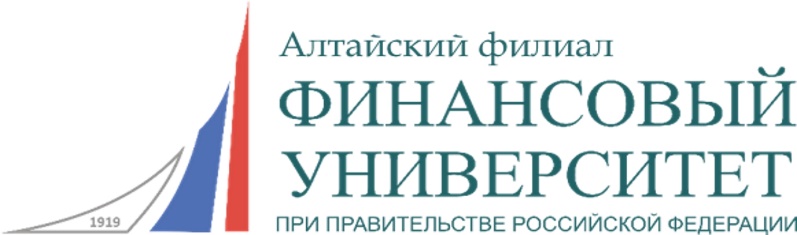 Финансовый университет при Правительстве Российской ФедерацииАлтайский филиалСочинский государственный университетВосточно-Казахстанский государственный университет им. С. АманжоловаПРОГРАММАXVIII Международной научно-практической конференции молодых ученых, студентов и магистрантов«Стратегия устойчивого развития и экономическая безопасность страны, региона, хозяйствующих субъектов»,посвященной памяти выдающегося экономиста В.Д. Новодворского14 декабря 2023 года г. БарнаулОсновные направления работы конференции Мировая и российская экономика: проблемы, тенденции, прогнозы;Устойчивое развитие регионов и хозяйствующих субъектов в условиях обеспечения экономической безопасности;Современная методология и тенденции развития бухгалтерского учета, анализа и аудита;Использование математических методов и информационных технологий в экономических системах.Программный комитет конференции:Иванова В.А., директор Алтайского филиала Финуниверситета, председатель комитета Алтайской торгово-промышленной палаты по образованию и содействию развития бизнеса, д-р филос. наук, профессор – председатель программного комитета;Апышева А.А., канд. экон. наук, доцент, заведующая кафедрой «Финансы и учёт» Восточно-Казахстанского государственного университета имени С. Аманжолова;Ердакова В. П., д-р техн. наук, доцент, проректор по учебной работе и качеству образовательной деятельности, профессор кафедры гостиничного и ресторанного бизнеса Сочинского государственного университета.Оргкомитет конференции:Богданова М.М., канд. экон. наук, доцент, заведующий кафедрой «Учет и информационные технологии в бизнесе» Алтайского филиала Финуниверситета – председатель организационного комитета; Косёнкова П.А., заместитель заведующего кафедрой по научной работе, старший преподаватель кафедры «Учет и информационные технологии в бизнесе» Алтайского филиала Финуниверситета;Левичева С.В., канд. экон. наук, доцент, заместитель заведующего кафедрой по учебно-методической работе, доцент кафедры «Учет и информационные технологии в бизнесе» Алтайского филиала Финуниверситета;Алябьева Е.В., канд. пед. наук, доцент, доцент кафедры «Учет и информационные технологии в бизнесе» Алтайского филиала Финуниверситета;Жданов Е.П., канд. экон. наук, доцент, доцент кафедры «Учет и информационные технологии в бизнесе» Алтайского филиала Финуниверситета.Жданова Е.М., канд. физ.-мат. наук, доцент, доцент кафедры «Учет и информационные технологии в бизнесе» Алтайского филиала Финуниверситета;Неверов П.А., канд. экон. наук, доцент кафедры «Учет и информационные технологии в бизнесе» Алтайского филиала Финуниверситета;Солодкий О.Г., канд. тех. наук, доцент кафедры «Учет и информационные технологии в бизнесе» Алтайского филиала Финуниверситета;Цивилева Л.В., канд. экон. наук, доцент, доцент кафедры «Учет и информационные технологии в бизнесе» Алтайского филиала Финуниверситета. Регламент работы конференции 9:30-10:00 – Регистрация участников часов в фойе 6-го этажа.10:00 – Открытие конференции.10:00-12:30 – Пленарное заседание.12:30-13:00 – Подведение итогов пленарного заседания.13:00-13:30 – Перерыв.13:30-15:00 – Работа секций.Пленарное заседание10.00-12.30, 616 аудиторияШарапова Виктория Александровна, Новикова Анастасия Сергеевна, Алтайский филиал Финуниверситета. Российская экономика в условиях санкций. (науч. рук. канд. экон. наук, Другова Т.В.).Голубинская Виталина Егоровна, Костюченко Анастасия Евгеньевна, Алтайский филиал Российской академии народного хозяйства и государственной службы при Президенте Российской Федерации. Практика применения цифровых валют на примере разных стран. (науч. рук. канд. экон. наук, доцент Пислегина Н.В.).Батищева Дарья Андреевна, К. О. Васильева, Алтайский филиал Финуниверситета. Грантовая поддержка социальных предпринимателей Алтайского края. (науч. рук. канд. экон. наук, Другова Т.В.).Осокина Ксения Алексеевна, Ким Дарья, Алтайский филиал Финуниверситета. Перспектива развития искусственного интеллекта и его роль в бизнесе. (науч. рук. канд. экон. наук, Межина М.В.).Фирсова Анастасия Александровна, Национальный исследовательский Томский политехнический университет. Актуальность и перспективы производства и использования биопротеина из попутного нефтяного газа. (науч. рук. канд. техн. наук, доцент Калашникова Т.В.).Рехтина Наталья Олеговна, Алтайский филиал Российской академии народного хозяйства и государственной службы при Президенте Российской Федерации. Оценка влияния репутационного капитала на стоимость публичной компании. (науч. рук. канд. экон. наук, доцент Пислегина Н.В.).Митусова Алёна Алексеевна, Школин Макар Вячеславович, Алтайский филиал Финуниверситета. Статистический анализ дорожно-транспортных происшествий в Алтайском крае. (науч. рук. канд. пед. наук, доцент Алябьева Е.В.).Казанник Дмитрий Михайлович, Национальный исследовательский Томский политехнический университет. Рынок HEALTH AND WELLNESS и тенденции его развития. (науч. рук. канд. техн. наук, доцент Калашникова Т.В.).13.30 – 15.00аудиторияСекция 1. Мировая и российская экономика: проблемы, тенденции, прогнозыПоспелова Юлия Николаевна, Третьякова Дарья Константиновна, Алтайский филиал Финуниверситета. Безработица населения в Российской Федерации. (науч. рук. канд. экон. наук, Другова Т.В.).Екимов Егор Сергеевич, А. В. Жукова, Алтайский филиал Финуниверситета. Современное состояние, тенденции и перспективы развития торговли РФ и Индии. (науч. рук. канд. экон. наук, Межина М.В.).Екимов Егор Сергеевич, А. В. Жукова, Алтайский филиал Финуниверситета. Анализ топливного рынка России: состояние и тенденции. (науч. рук. канд. экон. наук, Другова Т.В.).Кузят Алина Петровна, Коньшина Алина А., Алтайский филиал Финуниверситета. Анализ кредитования индивидуальных предпринимателей в России. (науч. рук. канд. пед. наук, доцент Алябьева Е.В.).Реутова Анастасия Юрьевна, С. Ф. Алексеева, Алтайский филиал Финуниверситета. Проблемы развития малого и среднего предпринимательства в России. (науч. рук. канд. экон. наук, Другова Т.В.).Шарапова Виктория Александровна, Новикова Анастасия Сергеевна, Алтайский филиал Финуниверситета. Private banking в практике российских банков. (науч. рук. канд. экон. наук, доцент Коляда Н.И.).Чупрынин Алексей Викторович, Алтайский филиал Финуниверситета. Искусственный интеллект в финансовом секторе России: проблемы и перспективы. (науч. рук. канд. экон. наук, доцент Коляда Н.И.).Е. В. Подлегаева, Фролова Руфина Андреевна, Алтайский филиал Финуниверситета. Оценка инвестиционного потенциала компаний. (науч. рук. канд. экон. наук, доцент Маратканова И.В.).Старникова И.В., Хайталиева Дарья Сергеевна, Алтайский филиал Финуниверситета. Развитие банковской системы Российской Федерации в условиях санкционного давления. (науч. рук. канд. экон. наук, доцент Коляда Н.И.).Зарецкая Дарья Вячеславовна, Шафигулина Алина Рафаэльевна, Алтайский филиал Финуниверситета. Проблема дефицита кадров в компаниях в России и пути её преодоления. (науч. рук. канд. экон. наук, Другова Т.В.).– 15.00601аудиторияСекция 2. Устойчивое развитие регионов и хозяйствующих субъектов в условиях обеспечения экономической безопасностиЕнгибарян Алина Аликовна, Алексей Викторович Чупрынин, Элерт Ева Романовна, Алтайский филиал Финуниверситета. Проблемы с импортозамещением в Алтайском крае. (науч. рук. канд. экон. наук, Другова Т.В.).Ким Дарья Александровна, Осокина Ксения Алексеевна, Алтайский филиал Финуниверситета. Проблема заработной платы населения Алтайского края и пути их решения. (науч. рук. канд. экон. наук, Другова Т.В.).Кобзарева Ирина Андреевна, А. М. Кораблев, Алтайский филиал Финуниверситета. Структура трудовых ресурсов и занятости населения в Алтайском крае. (науч. рук. канд. пед. наук, доцент Алябьева Е.В.).Батищева Дарья Андреевна, К. О. Васильева, Алтайский филиал Финуниверситета. Анализ налоговых льгот в Алтайском крае: эффективность и последствия. (науч. рук. канд. экон. наук, доцент Ильиных Ю.М.).Енгибарян Алина Аликовна, Элерт Ева Романовна, Алтайский филиал Финуниверситета. Оценка предпринимательской активности Алтайского края. (науч. рук. канд. экон. наук, доцент Маратканова И.В.).Сидорова Ольга Максимовна, Л. А. Цыганова, Алтайский филиал Финуниверситета. Безработица среди молодежи в Алтайском крае. (науч. рук. канд. экон. наук, доцент Маратканова И.В.).Синбаев Данил Григорьевич, Алтайский филиал Финуниверситета. Малый и средний бизнес в Алтайском крае: проблемы и перспективы. (науч. рук. канд. экон. наук, доцент Маратканова И.В.).Карпова Елизавета Алексеевна, О. С. Кочеткова, Алтайский филиал Финуниверситета. Анализ динамики цен на выращиваемые культуры в Алтайском крае.  (науч. рук. канд. пед. наук, доцент Алябьева Е.В.). Беловолова Анастасия Александровна, М. М. Кириенко, А. О. Немытько, Алтайский филиал Финуниверситета. Анализ рынка труда и его влияние на экономический рост в Алтайском крае. (науч. рук. канд. экон. наук, доцент Маратканова И.В.).Полковничева Елизавета Ильинична, П.А.Чернов, Алтайский филиал Финуниверситета. Транспортная инфраструктура города Барнаул: анализ текущего состояния. (науч. рук. ст. преподаватель Косёнкова П.А.).Екимов Егор Сергеевич, Алексей Викторович Чупрынин, Алтайский филиал Финуниверситета. Роль государственной поддержки в развитии малых и средних предприятий в Алтайском крае. (науч. рук. канд. экон. наук, доцент Маслихова Е.А.).Поспелова Юлия Николаевна, Третьякова Дарья Константиновна, Алтайский филиал Финуниверситета. Проблема оттока населения в Алтайском крае. (науч. рук. канд. экон. наук, Межина М.В.).– 15.00612аудиторияСекция 3. Использование математических методов и информационных технологий в экономических системахФедосеева Жанна Александровна, Национальный исследовательский Томский политехнический университет. Оценка эффективности приемов нейромаркетинга в продвижении товаров и услуг. (науч. рук. канд. техн. наук, доцент Калашникова Т.В.). Каменщик Вячеслав Максимович, Уральский федеральный университет имени первого Президента России Б.Н.Ельцина. Маркетплейс финансовых услуг – перспективы развития. (науч. рук. канд. экон. наук, доцент Луговцов Р.Ю.).Екимов Егор Сергеевич, Н.А. Мамонтов, Алтайский филиал Финуниверситета. Инновации в платежных технологиях: оплата по qr-коду и сервис «BUY NOW, PAY LATER» в России. (науч. рук. канд. экон. наук, доцент Коляда Н.И.).Васильева Ксения Олеговна, Батищева Дарья Андреевна, Алтайский филиал Финуниверситета. Искусственный интеллект в банковской сфере. (науч. рук. канд. экон. наук, доцент Коляда Н.И.).Тимофей Сергеевич Тавлетчин, Коныжникова Кристина Владимировна, Алтайский филиал Финуниверситета. Оценка инвестиционного потенциала компаний Алтайского края. (науч. рук. канд. экон. наук, доцент Маратканова И.В.).Пивоварова Софья Игоревна, Пенч К.С., Алтайский филиал Финуниверситета. Статистический анализ развития жилищного строительства в Алтайском крае за период 2018–2022 гг. (науч. рук. канд. пед. наук, доцент Алябьева Е.В.). Е.А. Прохорова, Букина Арина Андреевна, Алтайский филиал Финуниверситета. Анализ демографической ситуации в Алтайском крае за период с 2012 по 2022 гг. (науч. рук. канд. пед. наук, доцент Алябьева Е.В.).Коныжникова Екатерина Владимировна, Колесникова Анастасия Андреевна, Алтайский филиал Финуниверситета. Оценка инвестиционной привлекательности Алтайского края. (науч. рук. канд.экон.наук, Маратканова И.В.).Заочное участиеЛюбимов Александр Иванович, Национальный исследовательский Томский политехнический университет. Оценка потенциала внедрения искусственного интеллекта в бизнес сфере. (науч. рук. канд. техн. наук, доцент Калашникова Т.В.). Каменщик Вячеслав Максимович, Уральский федеральный университет имени первого Президента России Б.Н.Ельцина. Применение краудфакторинга для финансирования предприятий. (науч. рук. канд. экон. наук, доцент Львова М.И.).Киселев Евгений Юрьевич, Алтайский филиал Финуниверситета. Недоимка налога на прибыль организаций в консолидированный бюджет Алтайского края: масштабы и пути преодоления. (науч. рук. канд. экон. наук, доцент Ильиных Ю.М.).Королев Дмитрий Сергеевич, Кузнецова Александра Алексеевна, Алтайский филиал Финуниверситета. Кредитование реального сектора производства коммерческими банками России. (науч. рук. канд. экон. наук, доцент Коляда Н.И.).Киселев Евгений Юрьевич, Алтайский филиал Финуниверситета. Анализ удовлетворенности в обслуживании клиентов в сети DNS в Алтайском крае на основе отзывов в 2GIS. (науч. рук. канд. пед. наук, доцент Алябьева Е.В.).Киселев Евгений Юрьевич, Алтайский филиал Финуниверситета. Территориальный анализ рынка репетиторов и курсов английского языка в разрезе районов города Барнаула.  (науч. рук. канд. филол. наук, доцент, Кожанов Д.А.).Киселев Евгений Юрьевич, Алтайский филиал Финуниверситета.. Влияние искусственного интеллекта на рынок труда. (науч. рук. канд. экон. наук, доцент, Цивилева Л.В.).Тюпяков Ренат Игоревич, Алтайский филиал Финуниверситета. Методы оценки экономической эффективности инвестиций в систему безопасности организации. (науч. рук. канд. экон. наук, доцент Богданова М.М.). Саенко Никита Иванович, Алтайский филиал Финуниверситета. «От стратегии к стратегии» - движение от индекса финансовой грамотности к индексу финансовой грамотности и культуры в период до 2030 года. (науч. рук. канд. экон. наук, доцент Маслихова Е.А.).Кашапов Ильмир Назипович, Национальный исследовательский ядерный университет «МИФИ». Роль качества корпоративного управления в формировании механизмов устойчивого развития экономики промышленных отраслей, комплексов, предприятий. (науч. рук. канд. экон. наук, доцент Норкина А.Н.).Одинцов Владислав Олегович, Финансовый университет. Управление рисками в современных кредитных организациях. (науч. рук. канд. д-р экон. наук, профессор Орлова Л.Н.).Шульга К.В., Буравлева Анна Сергеевна, Ж. И. Медведева, Пятигорский институт (филиал) ФГАОУ ВО «Северо-Кавказский федеральный университет». Экономическая политика государств в области глобализации экономики. Эйкалис А.А., Дубов Артём Владиславович, Российский экономический университет имени Г.В. Плеханова. Для каких категорий населения реальная инфляция отличается от номинальной. (науч. рук. канд. экон. наук, Волкова К.С.).Петрова Екатерина Дмитриевна, Российский экономический университет имени Г.В. Плеханова. Цифровая трансформация в сфере туризма и гостеприимства. (науч. рук. канд. экон. наук, Романова М.М.).Ендовицкая Дарья Сергеевна, Алтайский филиал Финуниверситета. Налоговая политика организации в современных реалиях. (науч. рук. канд. экон. наук, доцент Богданова М.М.).Мансурова Гузалия Азатовна, В. А. Колякина, С. О. Канаев, Алтайский филиал Финуниверситета. Сравнительный анализ конъюнктуры в области транспортного налогообложения в Алтайском крае и Новосибирской области. (науч. рук. канд. экон. наук, доцент Ильиных Ю.М.). Ширяевский Дмитрий Сергеевич, Северный (Арктический) федеральный университет имени М.В. Ломоносова. Экологический туризм в АЗРФ: общественная и экономическая значимость. (науч. рук. канд. экон. наук, доцент Воронина Л.В.).Троеглазов Александр Петрович, Алтайский филиал Финуниверситета. Актуальные вопросы судебной практики по налоговым спорам в Республике Казахстан. (науч. рук. канд. экон. наук, доцент Левичева С.В.).Тараканов Иван Владимирович, Г. В. Длугаш, Нижневартовский государственный университет. Развитие и модернизация ипотечного кредитования в РФ. (науч. рук. канд. экон. наук, доцент Данилова С.В.).Базарбаева Дарья Анатольевна, Пермский национальный исследовательский политехнический университет. Теоретические аспекты экономической безопасности. (науч. рук. канд. экон. наук, доцент Широнина Е.М.).Попова Елизавета Владимировна, Лебедь Анастасия Алексеевна, Алтайский филиал Финуниверситета. Оценка страхования жизни в России как сегмента страхового рынка. (науч. рук. канд. экон. наук, доцент Ильиных Ю.М.).Андросова Ирина Владимировна, Российский государственный университет им. А.Н. Косыгина. Оценка устойчивого развития цепочки поставок текстильной промышленности. (науч. рук. канд. экон. наук,  Генералова А.В.).Мельникова Евгения Андреевна, Нижневартовский государственный университет. Мировая экономика: современные теоретические тенденции развития. (науч. рук. канд. экон. наук, доцент Данилова С.В.).А. П. Кротов, М. В. Фёдоров, Нижневартовский государственный университет. Исследование ипотечных программ кредитования банк ВТБ (ПАО) (период с 2016 по 2020 годы). (науч. рук. канд. экон. наук, доцент Данилова С.В.).Феклистов Денис Сергеевич, Новосибирский военный институт имени генерала армии И.К. Яковлева войск национальной гвардии Российской Федерации. Аналитический подход к проблеме экономической безопасности. (науч. рук. доцент Бурцев А.А.). Кузят Алина Петровна, Алтайский филиал Финуниверситета. Налоговые риски государства в цифровой экономике. (науч. рук. канд. экон. наук, доцент Ильиных Ю.М.).Накаряков Александр Александрович, Уральский федеральный университет имени первого Президента России Б.Н.Ельцина. Бизнес и финансы в многополярном мире. (науч. рук. д-р экон. наук, профессор Шатковская Е.Г.,).Никитина Юлия Павловна, Нижневартовский государственный университет. Импортозамещение как фактор экономического роста России. (науч. рук. преподаватель Ливенец М.И.). Муфтахутдинова Екатерина Ринатовна, Вятский государственный университет. Анализ экономических преступлений в системе экономической безопасности региона. (науч. рук. ст. преподаватель Котанджян А. В.). Мансурова Гузалия Азатовна, Колякина Валерия Алексеевна, С. О. Канаева, Алтайский филиал Финуниверситета. Основные тенденции развития туризма в Алтайском крае. (науч. рук. канд. экон. наук, доцент Маслихова Е.А.).Загребельная Анастасия Андреевна, Д. И. Коваленко, Алтайский филиал Финуниверситета. Налоговые льготы в системе налогового регулирования: проблемы и пути решения. (науч. рук. канд. экон. наук, доцент Ильиных Ю.М.).Коныжникова Кристина Владимировна, Тимофей Сергеевич Тавлетчин, Алтайский филиал Финуниверситета. Анализ инвестиций организаций Алтайского края. (науч. рук. канд. экон. наук, доцент Ильиных Ю.М.).Лунева Лилиана Павловна, Алтайский филиал Российской академии народного хозяйства и государственной службы при Президенте Российской Федерации. Роль цифрового рубля в противодействии развития теневой экономики. (науч. рук. канд. экон. наук, доцент Пислегина Н.В.). Зыкова Дарья Юрьевна, Алтайский филиал Финуниверситета. Проблема формирования налоговых доходов бюджета в Алтайском крае. (науч. рук. канд. экон. наук, доцент Ильиных Ю.М.).Колесникова Анастасия Андреевна, Коныжникова Екатерина Владимировна, Алтайский филиал Финуниверситета. Анализ инвестиций в основной капитал Алтайского края. (науч. рук. канд. экон. наук, доцент Ильиных Ю.М.).Толмачева Ульяна Владимировна, Алтайский филиал Финуниверситета. Тенденции развития системы внутреннего контроля организации и оценка ее эффективности. (науч. рук. канд. экон. наук, доцент Левичева С.В.).Колесникова Анастасия Андреевна, Коныжникова Екатерина Владимировна, Алтайский филиал Финуниверситета. Анализ уровня заработной платы в регионах Сибирского федерального округа. (науч. рук. доцент Тиньгаева Н.А.).Новиков Кирилл Геннадьевич, Московский университет имени С.Ю. Витте. Интеграция автоматизированного тестирования в среде GITLAB CI/CD. (науч. рук. ст. преподаватель Королькова И.А.). Э. В. Горчакова, Шмидт Виктория Викторовна, А. А. Степченко, С. Е. Грицина, В. В. Сельска. Омский государственный аграрный университет имени П.А. Столыпина. Важность проектной деятельности для студентов по направлению подготовки 38.03.01 экономика на примере проекта «об омском ГАУ под открытым небом». (науч. рук. канд. экон. наук, доцент Крюкова О.Н.).Лушпенко Дарья Алексеевна, Нижневартовский государственный университет. Корпоративная культура как фактор стратегии развития предприятия. (науч. рук. канд. экон. наук, доцент Данилова С.В.).Шерлыгина Виталина Владимировна, Российский университет дружбы народов. Роль корпоративной культуры в устойчивом развитии международной компании. (науч. рук. канд. экон. наук, доцент Е. В. Лылова). С. Ф. Алексеева, Реутова Анастасия Юрьевна, Алтайский филиал Финуниверситета. Налоговые льготы и вычеты по НДФЛ, их влияние на финансовое состояние налогоплательщика. (науч. рук. канд. экон. наук, доцент Ильиных Ю.М.).Гуртовенко Ирина Александровна, Алтайский филиал Финуниверситета. Система обеспечения экономической безопасности хозяйствующих субъектов. (науч. рук. канд. экон. наук, доцент Богданова М.М.).Титов Владислав Николаевич, А.С. Селищев, Алтайский филиал Финуниверситета. Анализ инвестиционной привлекательности ПАО «NOVABEV GROUP». (науч. рук. канд. экон. наук, доцент Ильиных Ю.М.).Боков Константин Сергеевич, Алтайский филиал Финуниверситета. Финансовые показатели компании: понятие и виды, анализ финансовых показателей. (науч. рук. канд. экон. наук, доцент Ильиных Ю.М.).Кинчин Артём Александрович, Алтайский филиал Финуниверситета. Транспортный налог: действующий механизм исчисления и направления совершенствования. (науч. рук. канд. экон. наук, доцент Ильиных Ю.М.).Шарапова Виктория Александровна, Новикова Анастасия Сергеевна, Алтайский филиал Финуниверситета. Транспортный налог в РФ и пути его развития. (науч. рук. канд. экон. наук, доцент Ильиных Ю.М.).Горбунова Людмила Александровна, Алтайский филиал Российской академии народного хозяйства и государственной службы при Президенте Российской Федерации. Цифровизация системы здравоохранения в Алтайском крае. (науч. рук. канд. экон. наук, доцент Лукина Е.В.).Свиридов Степан Русланович, Е. С. Розенберг, Алтайский филиал Финуниверситета. Повышенный налог на добычу полезных ископаемых как инструмент борьбы с бюджетным дефицитом. (науч. рук. канд. экон. наук, доцент Ильиных Ю.М.). Грицан Александр Сергеевич, Ионин Илья Романович, Кемеровский государственный медицинский университет. Международная интеграция стран как средство борьбы с эпидемиями и пандемиями. (науч. рук. канд. экон. наук, доцент Казанцева Е.Г.).Логинова Оксана Сергеевна, Алтайский филиал Финуниверситета. Основные тенденции развития российской экономики в условиях санкционной блокады. (науч. рук. канд. экон. наук, доцент Богданова М.М.).Рубцов Федор Сергеевич, Саратовский государственный университет имени Н.Г. Чернышевского. Политическая пропаганда в интернете и ее влияние на экономическую безопасность: анализ рисков и угроз.  (науч. рук. д. полит. наук, Казаков А.А.).Ли Цзынань, Российский университет дружбы народов. Устойчивое развитие предприятий в условиях обеспечения экономической безопасности (на примере фотоэлектрической промышленности Китая). (науч. рук. канд. экон. наук, доцент Лылова Е.В.).Казаков Кирилл Алексеевич, Российский университет дружбы народов. Перспективы развития «Восточного маршрута» международного транспортного коридора «Север - Юг». П. В. Кондратьева, Черненко Екатерина Леонидовна, Алтайский филиал Финуниверситета. Налогообложение бизнеса в условиях ESG-трансформации. (науч. рук. канд. экон. наук, доцент Ильиных Ю.М.).Кротов Роман Николаевич, Алтайский филиал Российской академии народного хозяйства и государственной службы при Президенте Российской Федерации. Проблемы формирования инвестиционного портфеля в современном мире. (науч. рук. канд. экон. наук, доцент Пислегина Н.В.).Чупрынин Алексей Викторович, Алтайский филиал Финуниверситета. Налогообложение криптовалют: зарубежный и отечественный опыт. (науч. рук. канд. экон. наук, доцент Ильиных Ю.М.).Бражникова Кристина Алексеевна, Алтайский филиал Финуниверситета. Проблемы и перспективы развития транспортной логистики России. (науч. рук. канд. экон. наук, Межина М.В.).С. В. Паутова, Шевченко Кристина Максимовна, Алтайский филиал Финуниверситета. Анализ инвестиционных проектов Алтайского края. (науч. рук. канд. экон. наук, доцент Маратканова И.В.).Беляева Анна Андреевна, Алтайский филиал Российской академии народного хозяйства и государственной службы при Президенте Российской Федерации. Развитие логистической транспортной системы России в условиях санкций. (науч. рук. канд. экон. наук, доцент Пислегина Н.В.).Ш. Кан, Белорусский государственный экономический университет. Растениеводство Китая. (науч. рук. канд. экон. наук, доцент Кивуля Д.С.) Антонян Ануш Левоновна, Донецкий национальный университет экономики и торговли имени Михаила Туган-Барановского. Волонтерское движение в экологии как индикатор устойчивого развития российского общества. (науч. рук. канд. биол. наук, доцент Голубничая С.Н.).Петросян Ара Вараднович, Алтайский филиал Финуниверситета. Технические различия между интегрированной видеокартой и дискретной. (науч. рук. канд. экон. наук, Цивилева Л.В.).  Лыгин Александр Сергеевич, Алтайский филиал Финуниверситета. Сферы информационной модернизации в РФ в связи с санкционным давлением. (науч. рук. канд. экон. наук, Цивилева Л.В.).Вагнер Никита Александрович, Алтайский филиал Финуниверситета. Сравнительная характеристика архитектур х64 и х86. (науч. рук. канд. экон. наук, Цивилева Л.В.).Бельков Степан Сергеевич, Алтайский филиал Финуниверситета. Развитие искусственного интеллекта от моделей когнитивных процессов до прикладных систем. (науч. рук. канд. экон. наук, Цивилева Л.В.).Палкина Алина Александровна, Алтайский филиал Финуниверситета. Перспективы развития цифровых технологий в финансовой сфере. (науч. рук. канд. экон. наук, Цивилева Л.В.).Карбазов Семен Андреевич, Алтайский филиал Финуниверситета. Роль отечественных микропроцессоров в создании вычислительных систем для государственных нужд. (науч. рук. канд. экон. наук, Цивилева Л.В.).Шафигуллин Руслан Ленарович, Алтайский филиал Финуниверситета. Процессоры для технологии будущего. (науч. рук. канд. экон. наук, Цивилева Л.В.).Неверов Артём Ярославович, Алтайский филиал Финуниверситета. Оценка уровня кибербезопасности в российских вычислительных системах. (науч. рук. канд. экон. наук, Цивилева Л.В.).Ветер Игорь Сергеевич, Алтайский филиал Финуниверситета. Автоматизация управления и анализа баз данных при помощи компьютерных систем. (науч. рук. канд. экон. наук, Цивилева Л.В.).Боков Иван Иванович, Национальный исследовательский Томский политехнический университет. Тенденции развития рынка искусственного интеллекта в России. Кафедра «Учет и информационные технологии в бизнесе»Алтайского филиала Финуниверситета656038, г. Барнаул, просп. Ленина 54; каб. 603, телефон (3852) 56 –92 –81, E –mail uitb.altai@fa.ruМодератор:Богданова Марина Михайловна, канд. экон. наук, доцент, заведующий кафедрой «Учет и информационные технологии в бизнесе» Жюри:                                                                                                               Левичева С.В., канд. экон. наук, доцент, заместитель заведующего кафедрой по учебно-методической работе, доцент кафедры «Учет и информационные технологии в бизнесе» Алтайского филиала Финуниверситета;Неверов П.А., канд. экон. наук, доцент кафедры «Учет и информационные технологии в бизнесе» Алтайского филиала Финуниверситета;Алябьева Е.В., канд. пед. наук, доцент, доцент кафедры «Учет и информационные технологии в бизнесе» Алтайского филиала Финуниверситета;Жданова Е.М., канд. физ.-мат. наук, доцент, доцент кафедры «Учет и информационные технологии в бизнесе» Алтайского филиала Финуниверситета;Жданов Е.П., канд. экон. наук, доцент, доцент кафедры «Учет и информационные технологии в бизнесе» Алтайского филиала Финуниверситета;Косёнкова П.А., младший научный сотрудник, старший преподаватель кафедры «Учет и информационные технологии в бизнесе» Алтайского филиала Финуниверситета;Цивилева Л.В., канд. экон. наук, доцент кафедры «Учет и информационные технологии в бизнесе» Алтайского филиала Финуниверситета.Модератор:Косёнкова Полина Андреевна, младший научный сотрудник, старший преподаватель кафедры «Учет и информационные технологии в бизнесе» Алтайского филиала ФинуниверситетаЖюри:Левичева С.В., канд. экон. наук, доцент, заместитель заведующего кафедрой по учебно-методической работе, доцент кафедры «Учет и информационные технологии в бизнесе» Алтайского филиала Финуниверситета;Цивилева Л.В., канд. экон. наук, доцент кафедры «Учет и информационные технологии в бизнесе» Алтайского филиала Финуниверситета.Модератор:Богданова Марина Михайловна, канд. экон. наук, доцент, заведующий кафедрой «Учет и информационные технологии в бизнесе» Жюри:Неверов П.А., канд. экон. наук, доцент кафедры «Учет и информационные технологии в бизнесе» Алтайского филиала Финуниверситета;Жданов Е.П., канд. экон. наук, доцент, доцент кафедры «Учет и информационные технологии в бизнесе» Алтайского филиала Финуниверситета.Модератор:Алябьева Елена Викторовна, канд. пед. наук, доцент, доцент кафедры «Учет и информационные технологии в бизнесе» Алтайского филиала ФинуниверситетаЖюри:                                                                                                               Жданова Е.М., канд. физ.-мат. наук, доцент, доцент кафедры «Учет и информационные технологии в бизнесе» Алтайского филиала Финуниверситета;Кокшарова М.В., канд. пед. наук, доцент, доцент кафедры «Учет и информационные технологии в бизнесе» Алтайского филиала Финуниверситета.